Домашнее задание по курсу «Хочу все знать»09.01.21                                                 Занятие №15.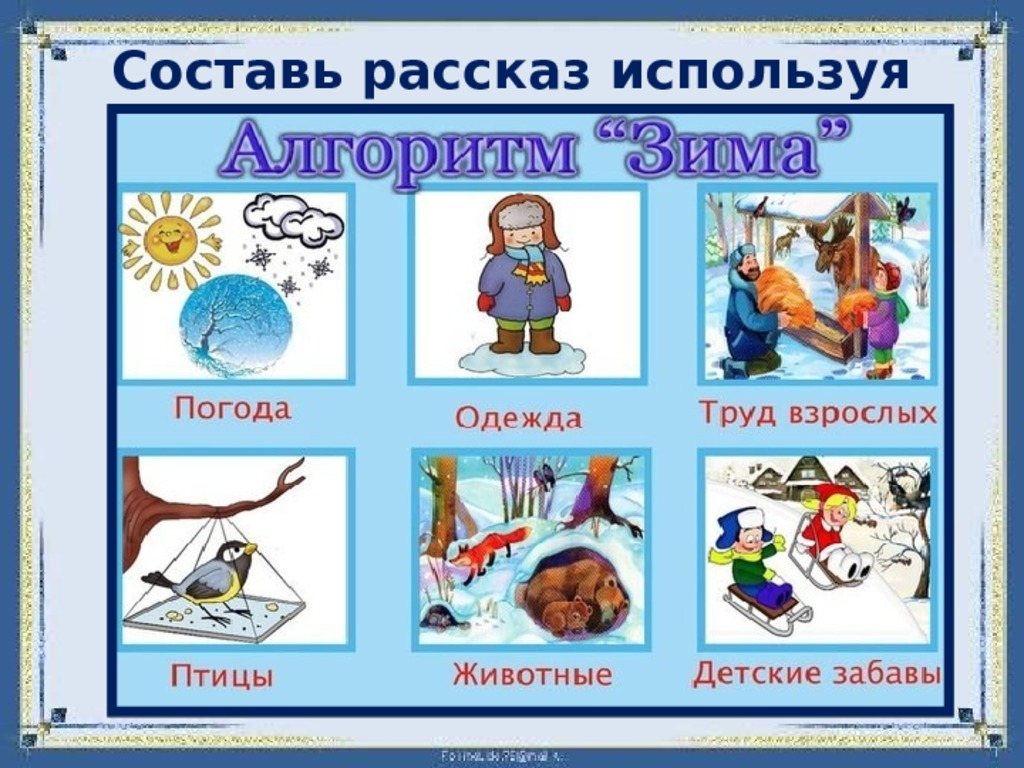 Занятие 16. Транспорт. 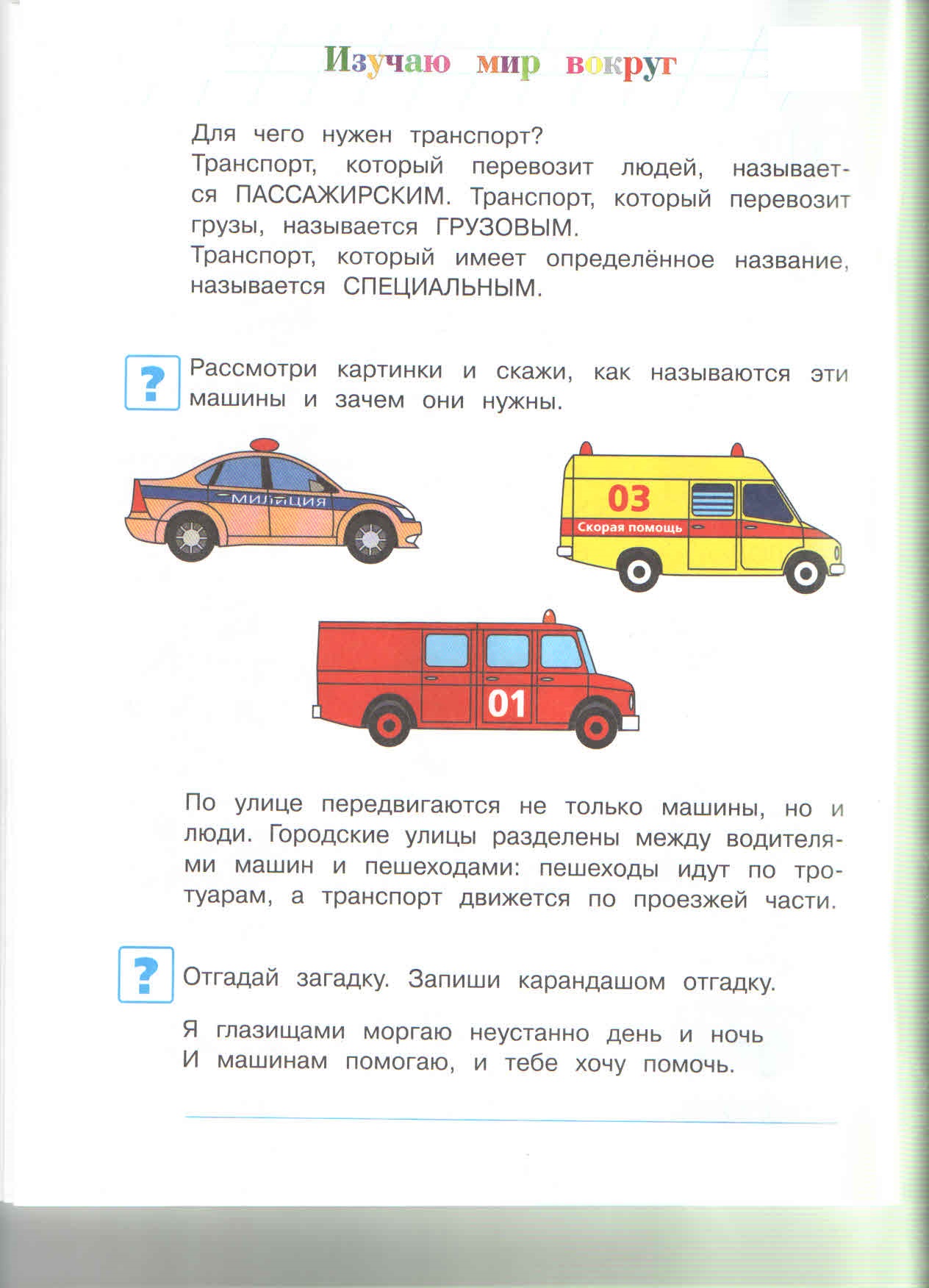 17 занятие. Красота любимого города. (18.01.)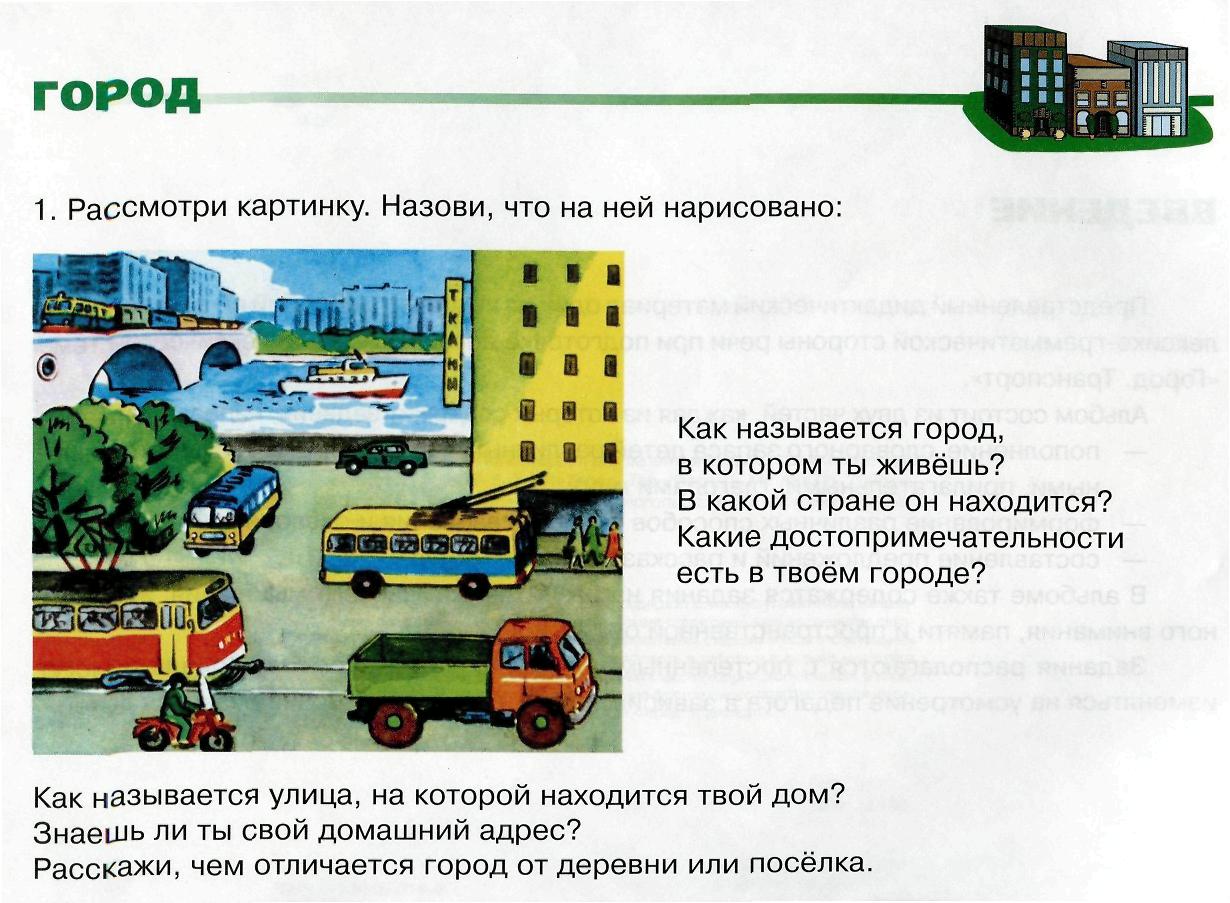  Рисунок «Мой любимый город Пермь»18 занятие. Мой дом. Моя семья. (25.01.)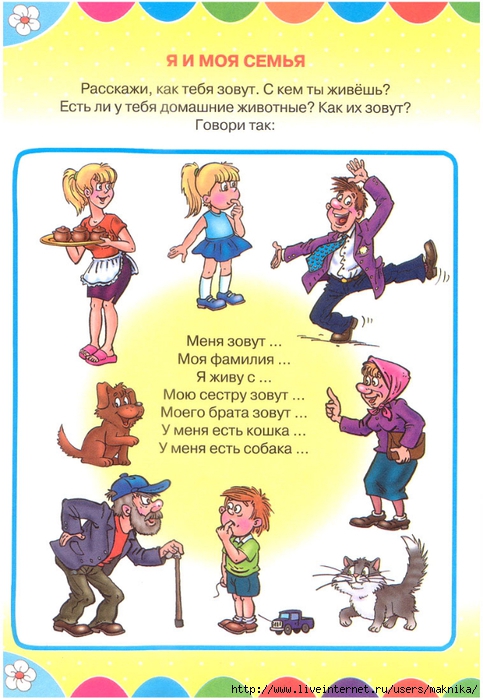 Занятие 19. Электроприборы и инструменты. (06.02.)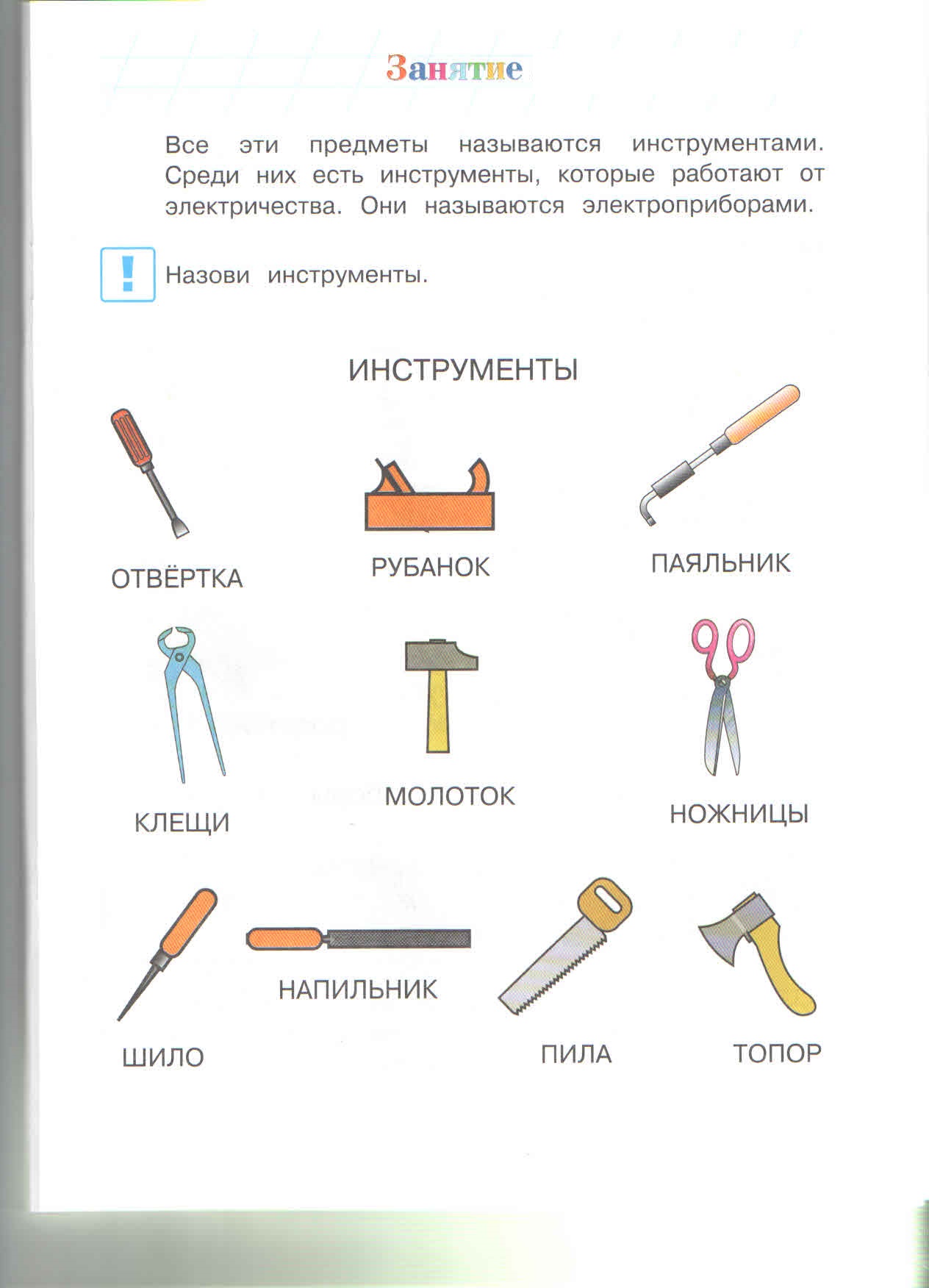 Занятие №20. Книги в Вашей семье. (13.02.)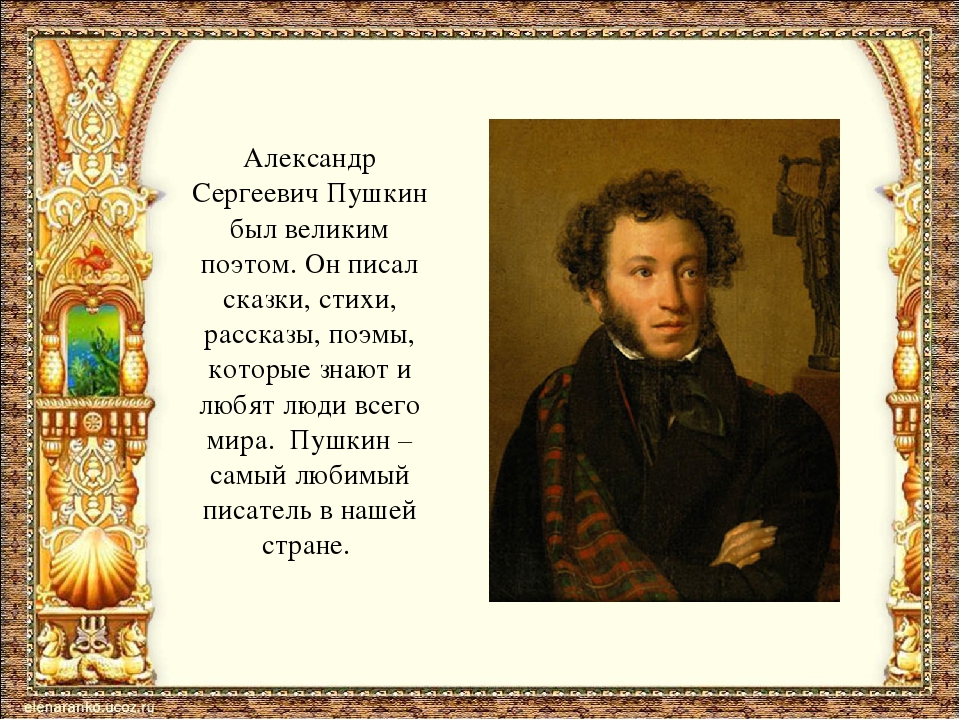 Раскрась картинку.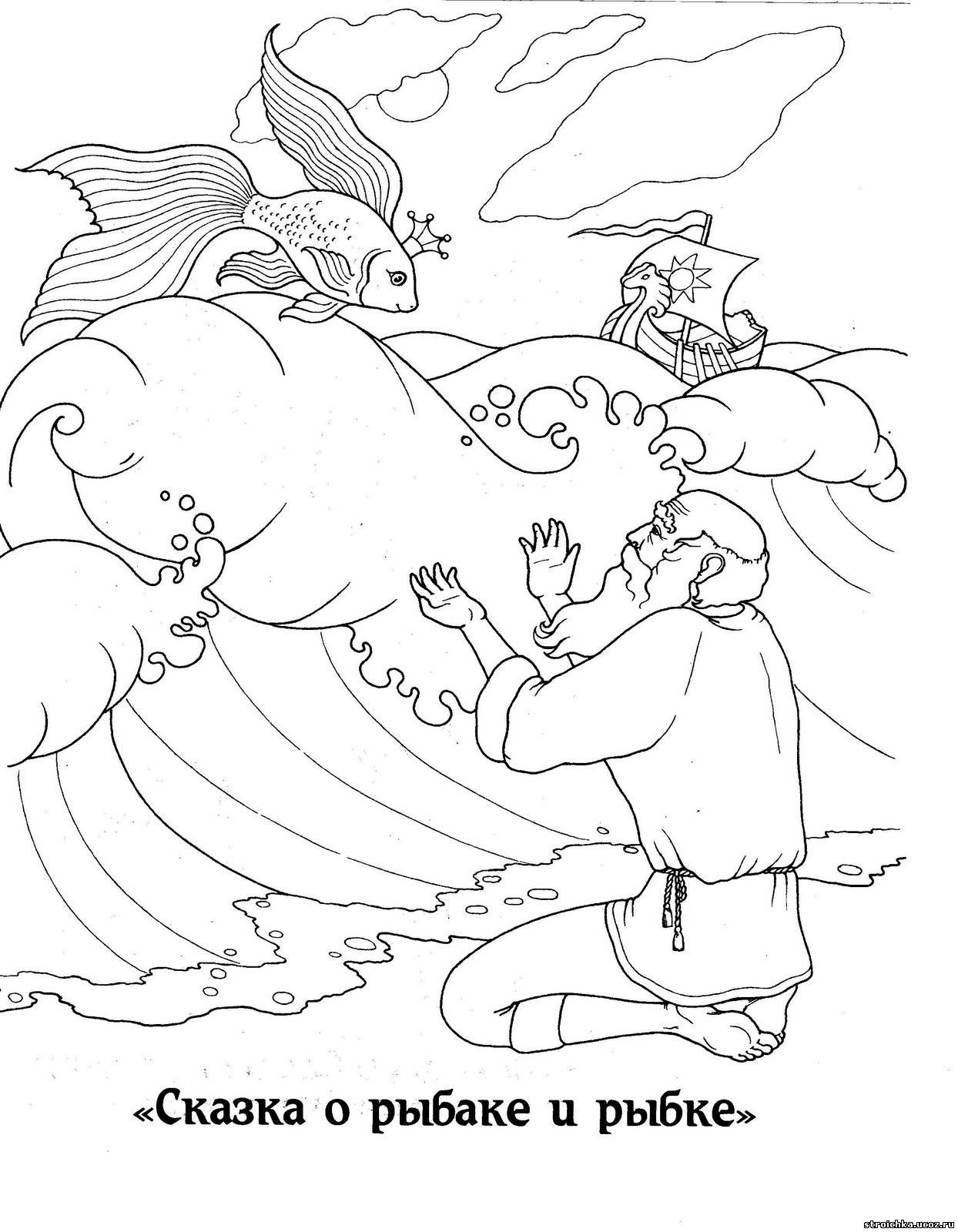 Занятие 21. Что из чего и что для чего. (20.02.)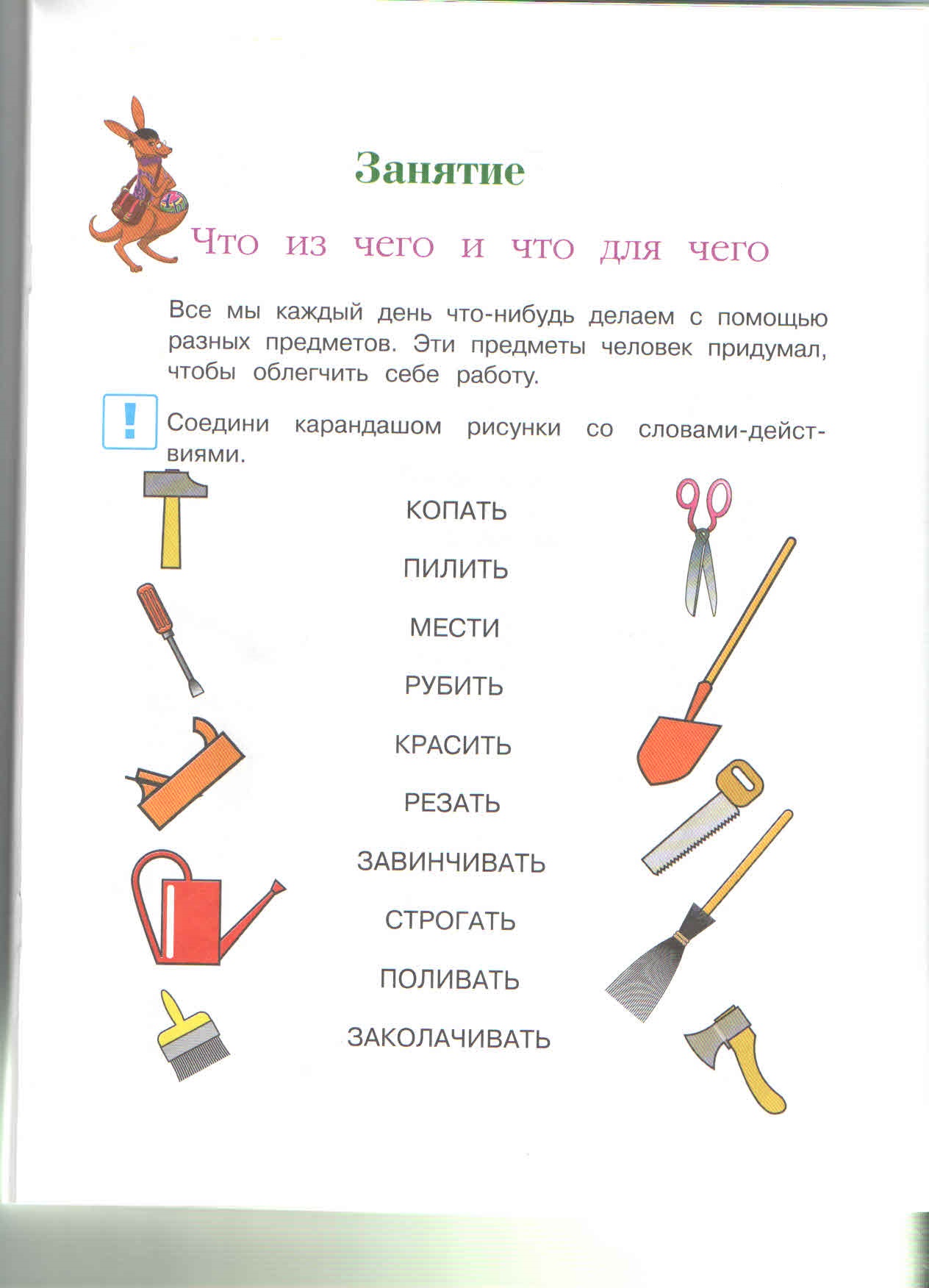 Занятие 22. День защитника Отечества.  (27.02.)1.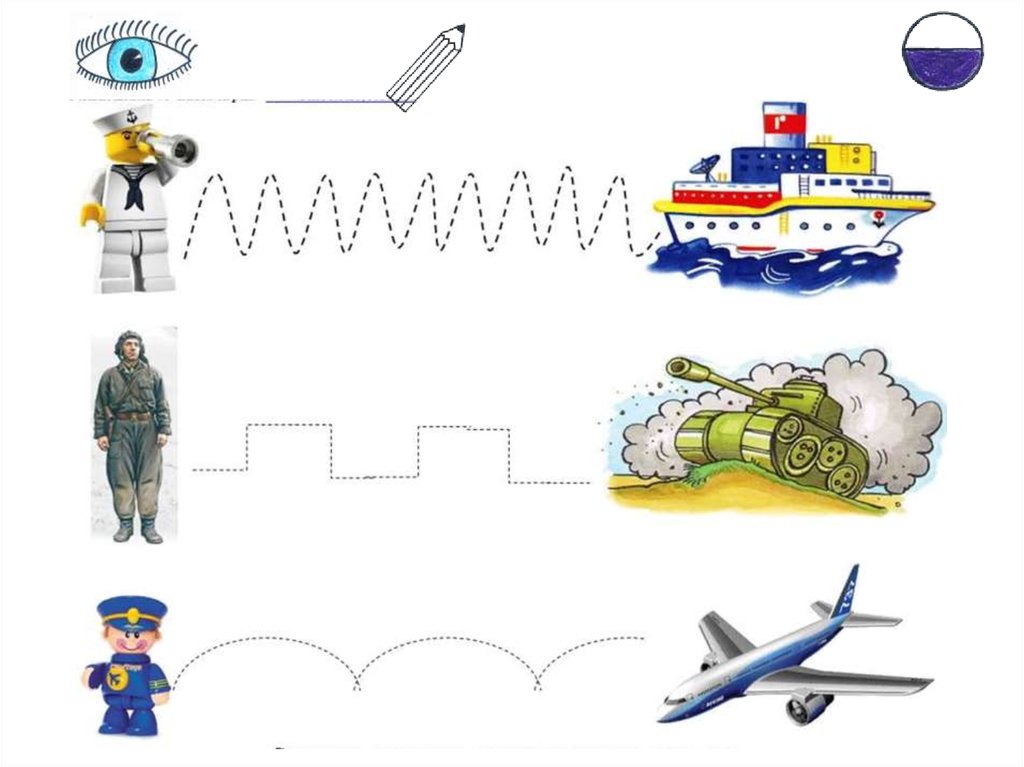 2. Определи тень военной техники. 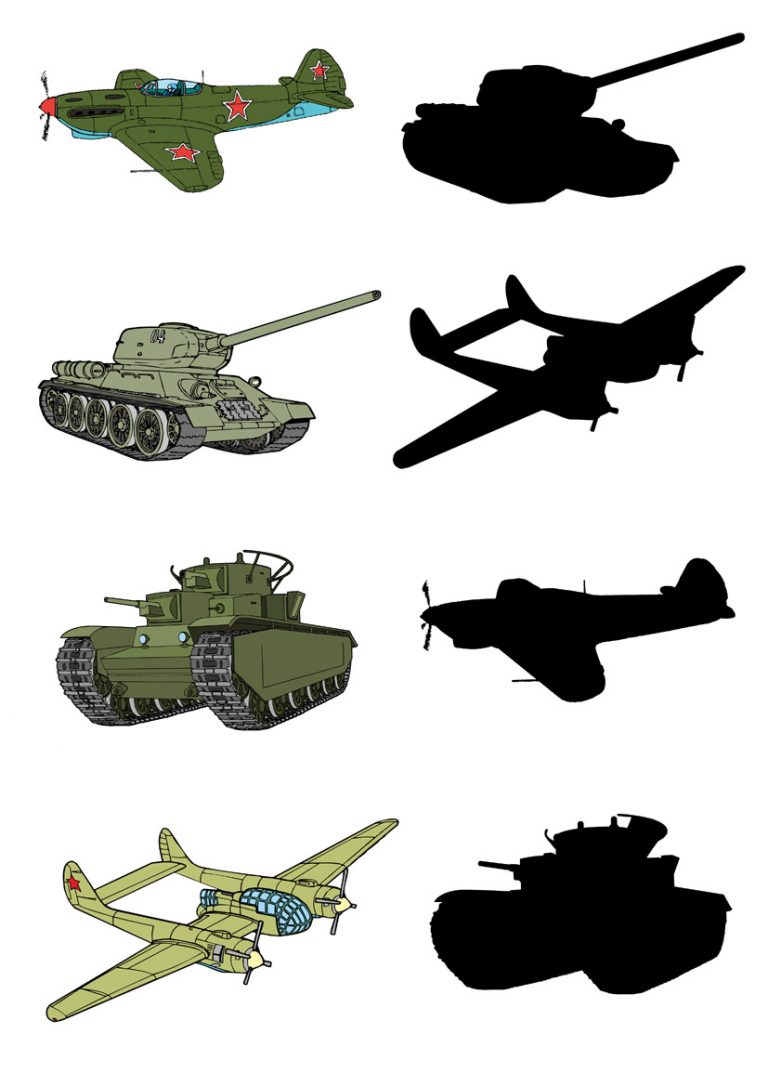 Занятие 23. Профессии. 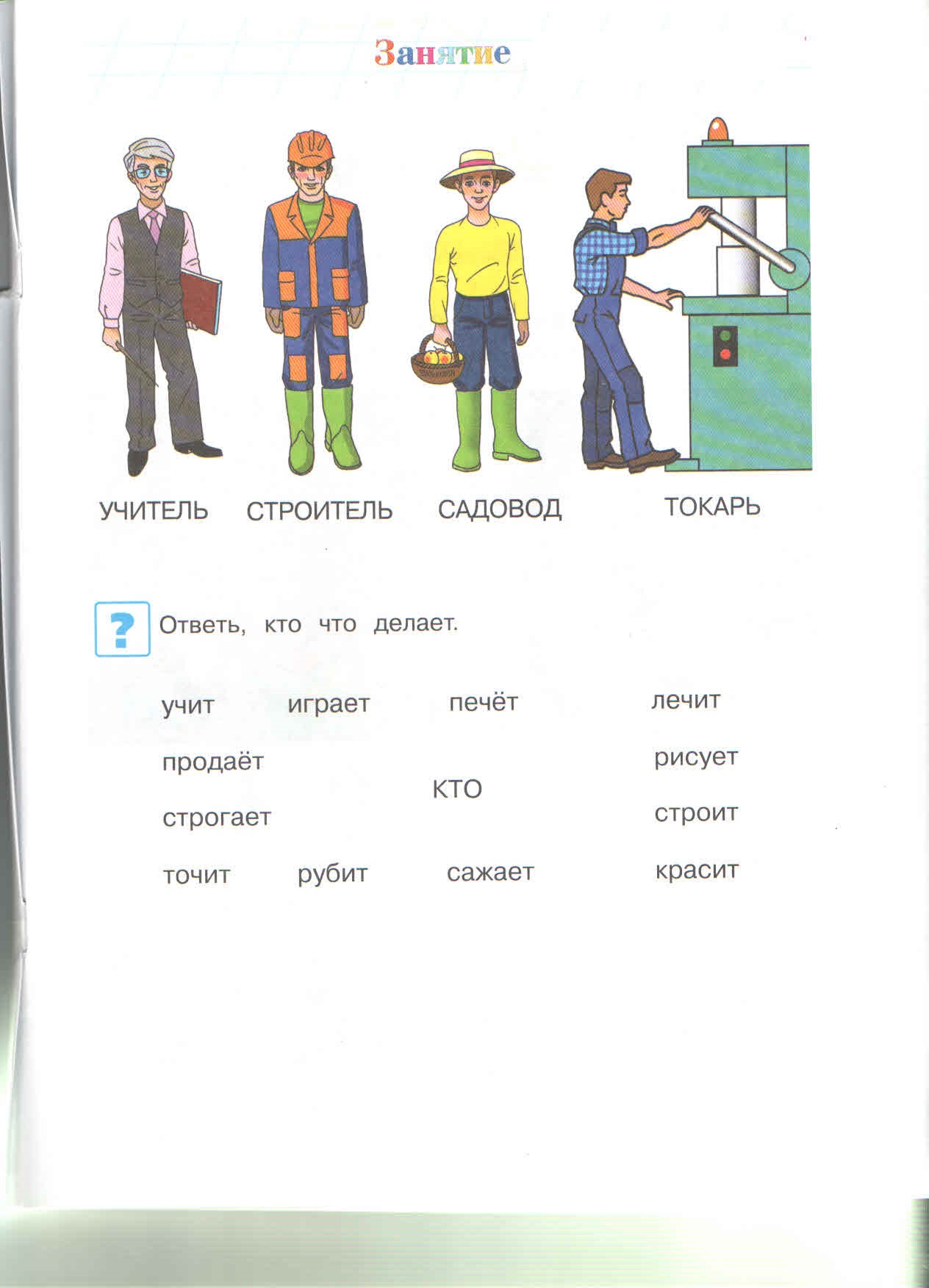 Занятие 24. Женский день 8 Марта.Нарисуй по точкам цветок для мамы и раскрась его. 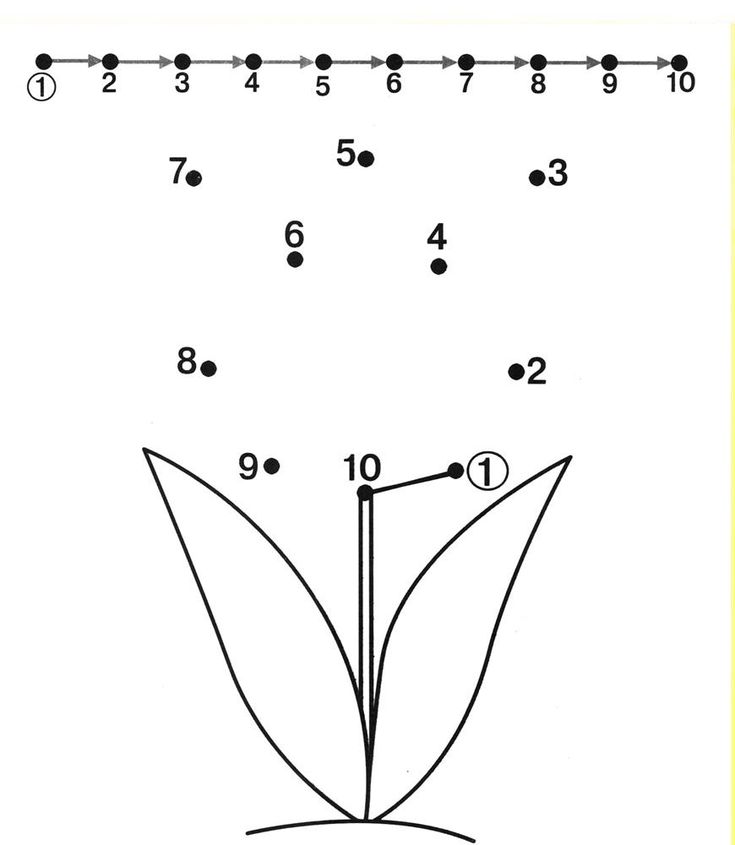 Занятие 25. Времена года. Весна. (20.03.)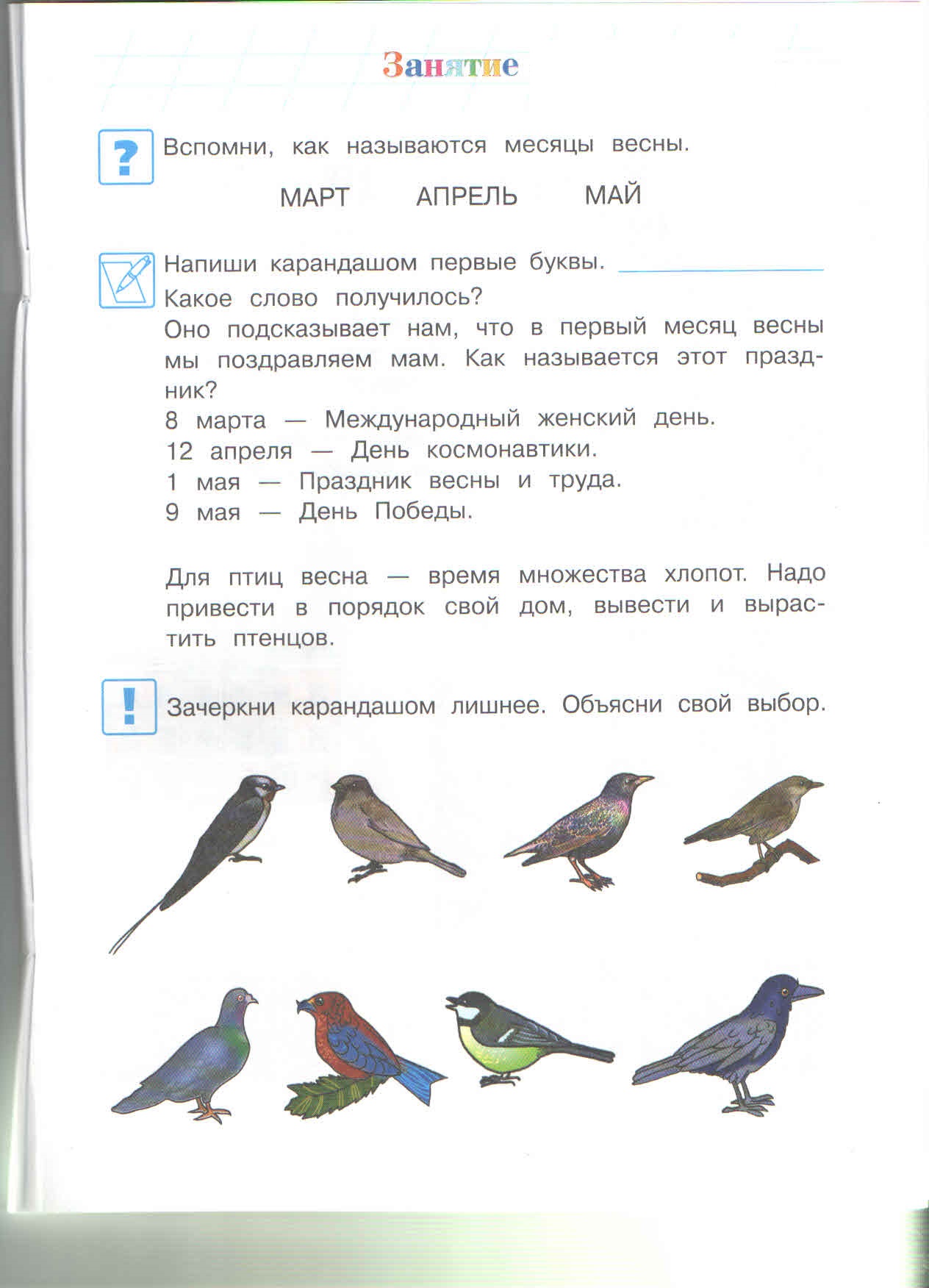 Занятие 26. Страны и города. (27.03.)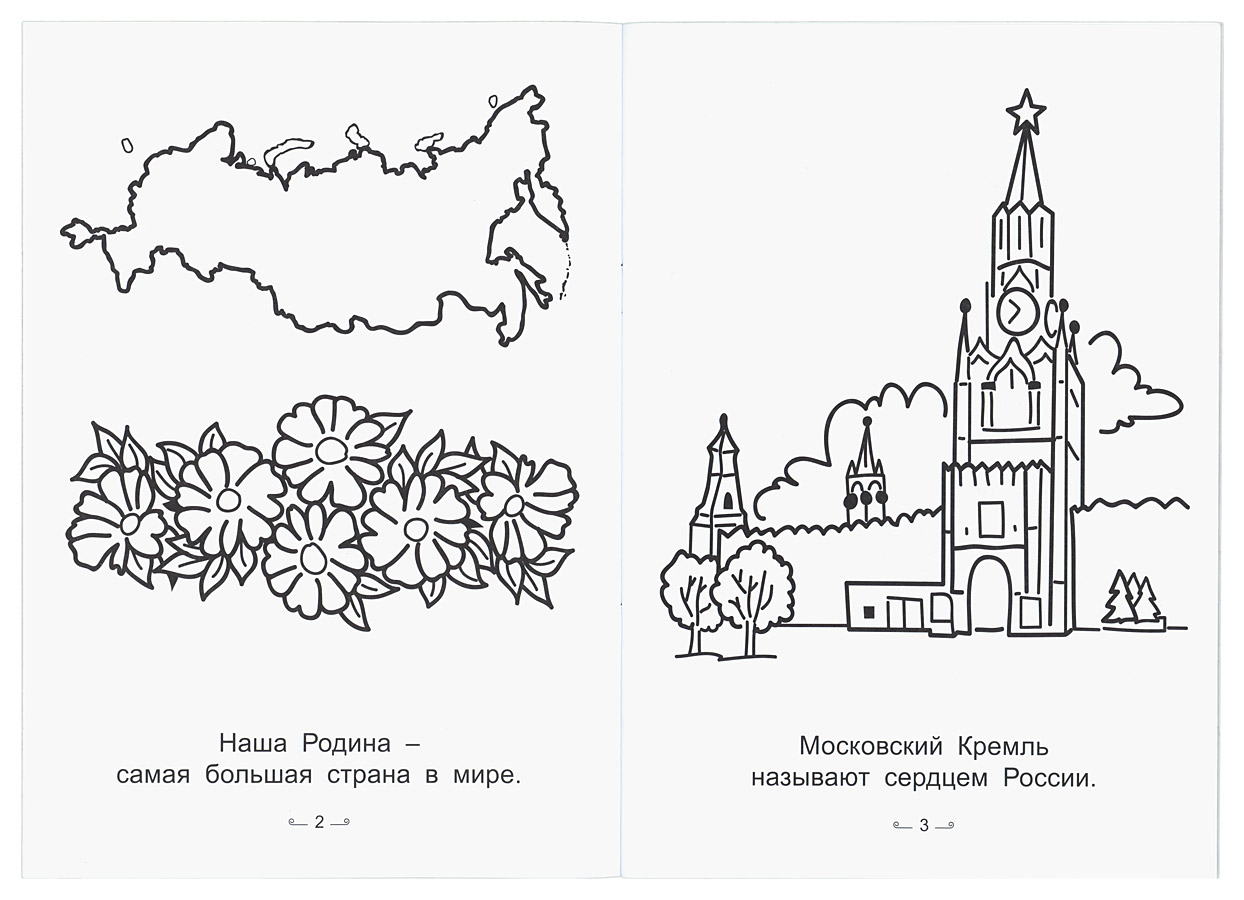 Занятие 27. Планеты Солнечной системы. (03.04.)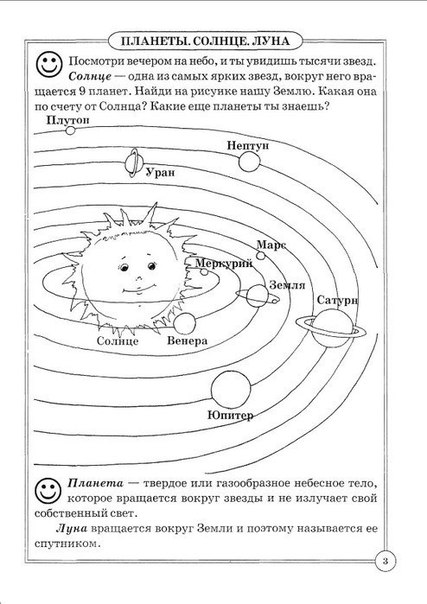 Занятие 28. День космонавтики. Раскрась картинку. 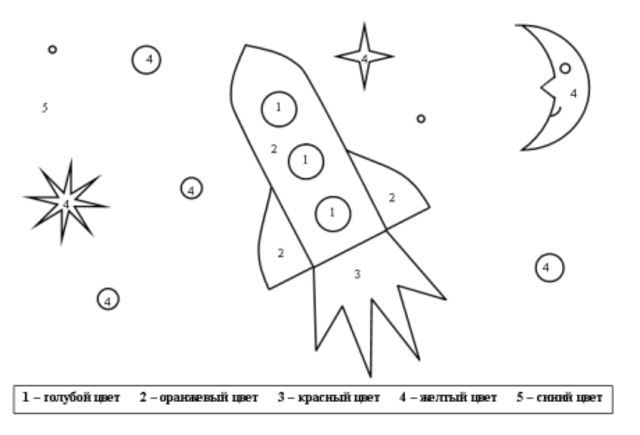 Первый космонавт – Ю.А. Гагарин! Пожалуйста, запомни!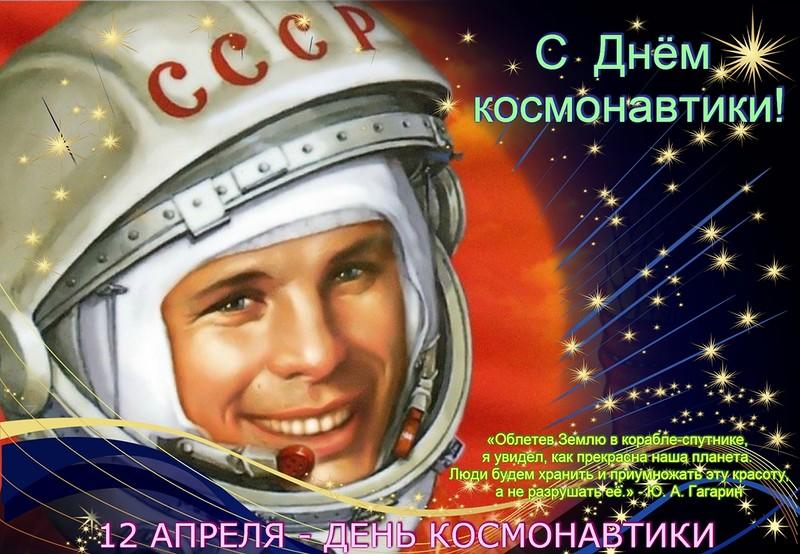 Занятие 29. Человек. (17.04.) 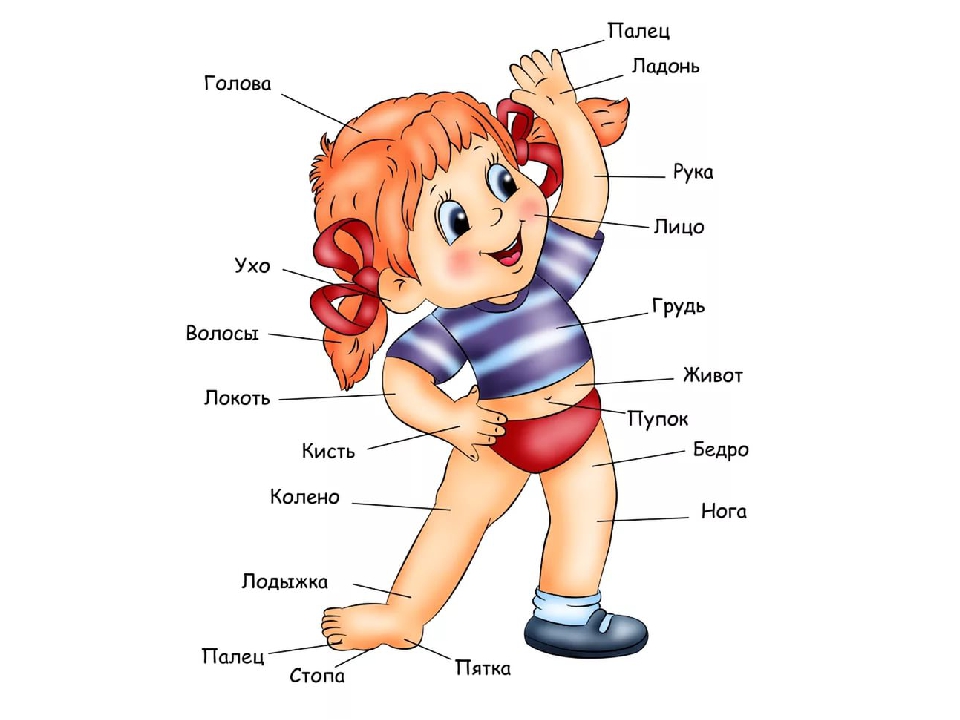 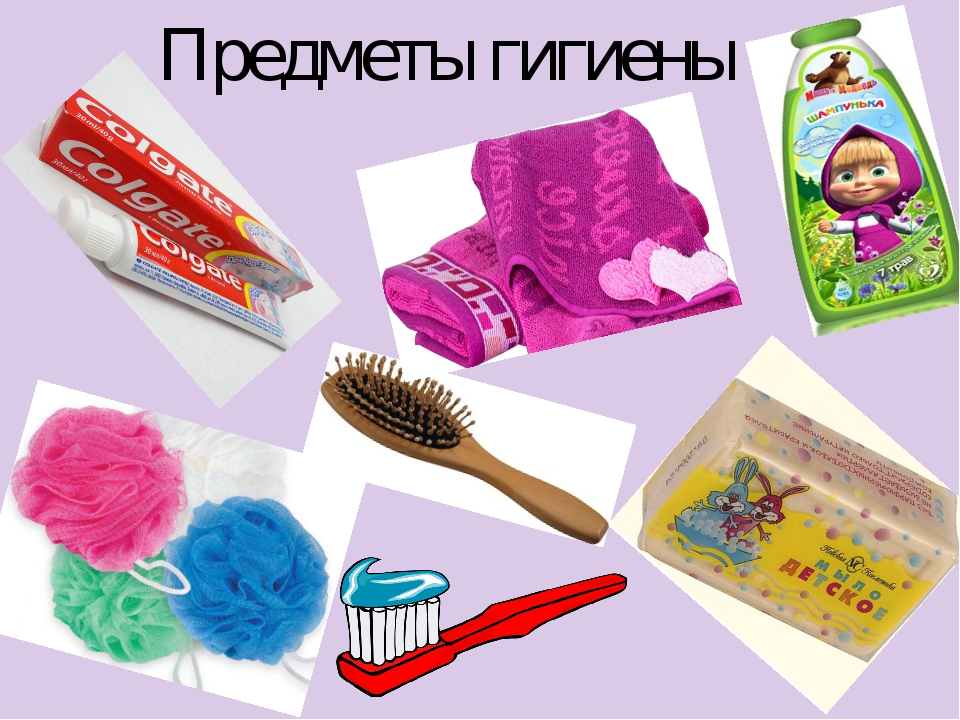 Занятие 30. Овощи и фрукты. (24.04.)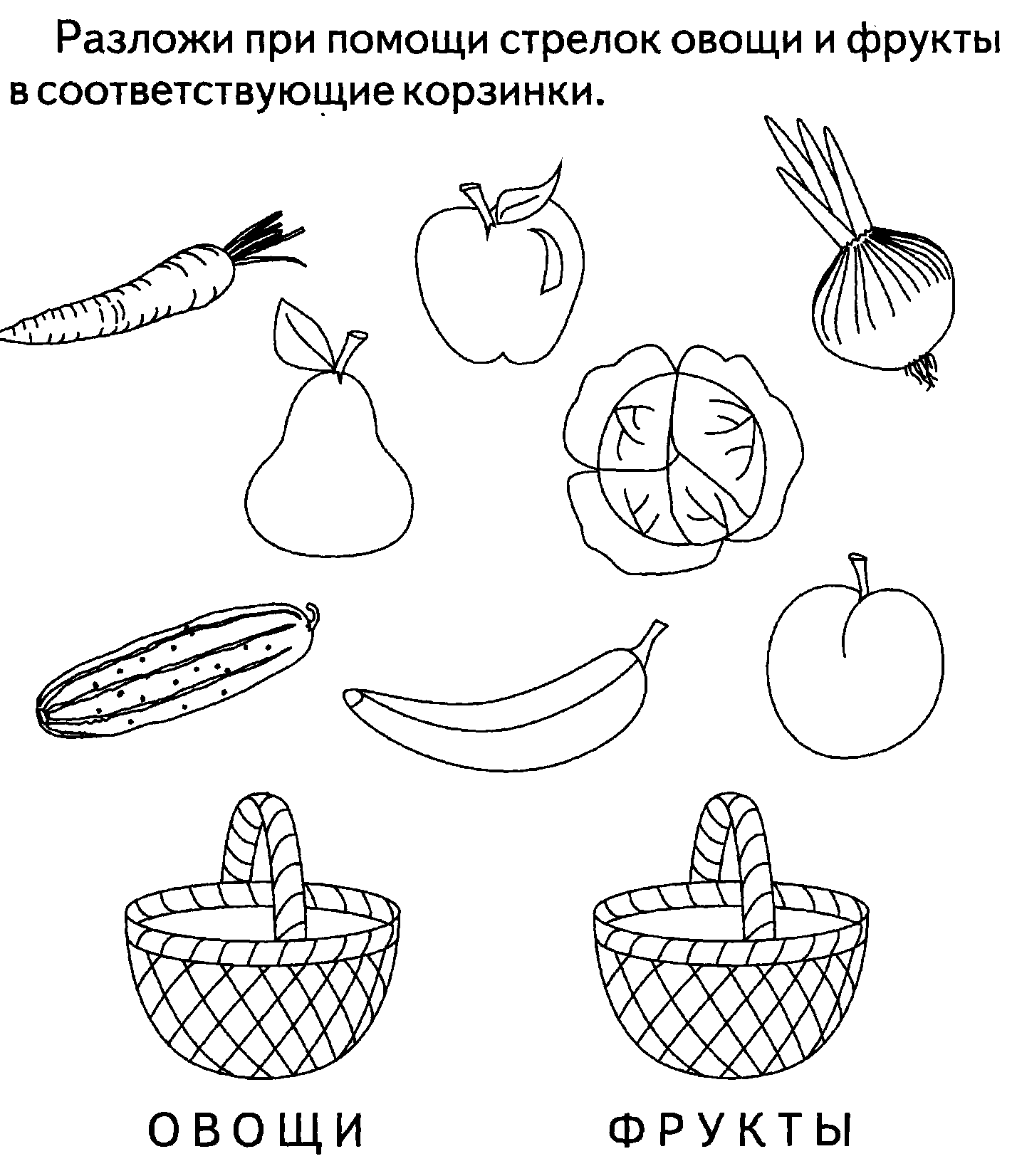 